尊敬的先生/女士：1	继2022年9月14日电信标准化局第37号通函之后，根据第1号决议（2022年，日内瓦，修订版）第9.5款，我特此通知贵方，第20研究组于2023年1月30日在日内瓦举行的全体会议期间就以下ITU-T案文草案做出如下决定：2	可通过ITU-T网站在线获取可用的专利信息。3	预先公布的建议书案文将可通过ITU-T网站获取：
https://www.itu.int/itu-t/recommendations/。4	经批准的建议书案文将由国际电联尽快公布。顺致敬意！电信标准化局主任
尾上诚藏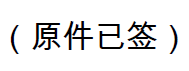 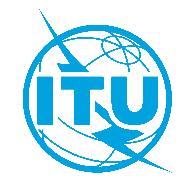 国 际 电 信 联 盟电信标准化局2023年2月10日，日内瓦文号：电信标准化局第75号通函SG20/CB电信标准化局第75号通函SG20/CB致：-	致国际电联各成员国主管部门；电话：+41 22 730 6301+41 22 730 6301致：-	致国际电联各成员国主管部门；传真：+41 22 730 5853+41 22 730 5853致：-	致国际电联各成员国主管部门；电子邮件：tsbsg20@itu.inttsbsg20@itu.int抄送：-	ITU-T部门成员；-	ITU-T第20研究组准成员；-	国际电联学术成员；-	ITU-T第20研究组正副主席；-	电信发展局主任；-	无线电通信局主任事由：ITU-T Y.4601（前Y.dt-smartfirefighting）和Y.4500.3（前Y.oneM2M.SEC.SOL）建议书在ITU-T第20研究组会议（2023年1月30日至2月10日，日内瓦）之后的地位ITU-T Y.4601（前Y.dt-smartfirefighting）和Y.4500.3（前Y.oneM2M.SEC.SOL）建议书在ITU-T第20研究组会议（2023年1月30日至2月10日，日内瓦）之后的地位ITU-T Y.4601（前Y.dt-smartfirefighting）和Y.4500.3（前Y.oneM2M.SEC.SOL）建议书在ITU-T第20研究组会议（2023年1月30日至2月10日，日内瓦）之后的地位编号标题决定ITU-T Y.4601 （前 Y.dt-smartfirefighting）用于智慧消防的数字孪生的要求和能力框架批准ITU-T Y.4500.3 （前 Y.oneM2M.SEC.SOL）oneM2M – 安全解决方案批准